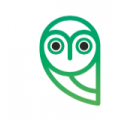 Základná škola s materskou školou, Skalka nad Váhom 103, 913 31 Skalka nad Váhom Tel.: 0915 853 747, e-mail: riaditel@zsskalka.sk, www.zsskalka.skSPRÁVA o koncepčných zámeroch rozvoja Základnej školy s materskou školou, Skalka nad Váhom 103 na šk. rok 2019/2020 a 2020/2021 v obci Skalka nad Váhom a vyhodnotenie koncepčného zámeru rozvoja školy za školský rok 2018/2019. Rada školy schvaľuje SPRÁVU o koncepčných zámeroch rozvoja Základnej školy s materskou školou, Skalka nad Váhom 103 a schvaľuje vyhodnotenie koncepčného zámeru rozvoja školy za školský rok 2018/2019. Rada školy pri Základnej škole s materskou školou, Skalka nad Váhom 103 odporúča predložiť SPRÁVU na schválenie, prípadne pripomienkovanie Obecnému zastupiteľstvu v Skalke nad Váhom. Predkladateľ:        Mgr. Iveta Mihóková                                riaditeľka školy                                                             ___________________ Za radu školy :                 p. Ivana Jančová                                           predsedkyňa rady školy                                   ____________________ Prítomný za obec:           Anton Horečný                                             starosta obce                                                    ____________________ V Skalke nad Váhom, dňa 05.11.2019       V zmysle zákona č.596/2003 (§ 5 ods.7 písm. h) predkladáme vyhodnotenie koncepčného zámeru školy za školský rok 2018/2019. Vyhodnotenie smerovania ZŠ s MŠ, Skalka nad Váhom 103 vychádza z platných dokumentov a noriem Slovenskej republiky, pričom činnosti a aktivity sú prenesené do Školského vzdelávacieho programu Škola plná radosti v ZŠ a Zvedavá lienka v MŠ, ktorý vychádza zo Štátneho vzdelávacieho programu a koncepcie na roky 2016-2021.         Základná škola s materskou školou, Skalka nad Váhom 103 je málotriedna otvorená moderná škola s materskou školou, ktorá prostredníctvom Školského vzdelávacieho programu „Škola plná radosti“ a „Zvedavá lienka“ inovuje a začleňuje inovatívne formy a metódy do výučby tak, aby žiakov pripravila pre nadväzujúce vzdelávanie v systéme škôl. Svojou atmosférou a klímou pripomína život v rodine. Plnenie Vízie školy       Otvorená moderná škola s materskou školou, ktorá prostredníctvom školského vzdelávacieho programu „Škola plná radosti“ bude inovovať a začleňovať inovatívne formy a metódy do výučby tak, aby žiakov pripravila pre nadväzujúce vzdelávanie v systéme škôl a následne pre aktuálne a perspektívne potreby vedomostnej spoločnosti. Škola spája obyvateľov (bez ohľadu na vek a postavenie) v účasti na mnohotvárnych a pre obec prospešných aktivitách. Svojou atmosférou a klímou pripomína život v rodine. Vízia pre MŠ       Udržiavanie dobrých pracovných vzťahov s učiteľkami materskej školy, aby prechod detí z predškolského zariadenia do základnej školy bol plynulý a bez väčších adaptačných problémov. Vzájomné konzultácie, stretnutia, na základe ktorých si učiteľky odovzdávajú svoje skúsenosti a postrehy týkajúce sa výchovy a vzdelávania detí – žiakov. Takisto sú to aj spoločné spoločenské udalosti. Uskutočnené formy spolupráce: • vzájomné konzultácie, • otvorené hodiny, • výmenné návštevy, • spoločenské podujatia Plnené ciele: • vytvárať, čo najkvalitnejšie prostredie pre deti predškolského veku, rozvíjať komunikačné schopnosti a spôsobilosti a jazykovú gramotnosť detí • naučiť deti predškolského veku chrániť svoje zdravie, zdravo sa stravovať, rozvíjať návyky so zdravým životným štýlom Základná škola s materskou školou, Skalka nad Váhom• učia sa zdravým enviromentálnym aktivitám, naučia sa chrániť životné prostredie (projekt Eko Alarm) – deti sa denne zapájajú a učia triediť odpad • naučiť ich rešpektovať etické hodnoty, vytvárať pravidlá a sociálne hodnoty     Hlavným cieľom predprimárneho vzdelávania je dosiahnutie optimálnej perceptuálno – motorickej, kognitívnej a citovo – sociálnej úrovne detí ako základu pripravenosti na primárne vzdelávanie a život v spoločnosti. Rozvíjanie prosociálneho správania a konania organizovaním kultúrno - športových podujatí. Prezentovať výsledky svojej práce nielen medzi rodičmi ale aj na verejnosti. Plynulý prechod detí z MŠ do ZŠ v Skalke nad Váhom. Vedenie krúžku anglického jazyka v MŠ, jeden krát týždenne učiteľkou ZŠ.       V šk. roku 2017/2018 plynulo prestúpilo do 1. ročníka 9 detí z MŠ do ZŠ v Skalke nad Váhom.(z 12 predškolákov, z toho dva odklady školskej dochádzky)       V šk. roku 2018/19 plynulo prestúpili do 1. ročníka 7 detí z MŠ do ZŠ v Skalke nad Váhom ( z 11 predškolákov, z toho 1 odklad školskej dochádzky) Plnenie vízie pre ZŠ       Poskytovať východiskovú bázu pre postupné rozvíjanie kľúčových spôsobilostí (kompetencií) žiakov ako základu všeobecného vzdelania prostredníctvom nasledujúcich cieľov školy: • jazyková oblasť – rozvoj jazykových kompetencií v rodnom jazyku, anglickom jazyku, • informatívna oblasť – práca s PC využitie IKT na vyučovacích hodinách, • projektové vyučovanie- spolupráca, vyhľadávanie informácií, naučiť deti ako sa učiť, vychovávať deti pre spoločnosť a pre život v spoločnosti • pomoc žiakov s výchovno-vyučovacími potrebami • pestovať zdravé sociálne cítenie a zdôrazňovať práva dieťaťa, predchádzať negatívnym vplyvom dnešnej doby ako sú diskriminácia, xenofóbia, šikanovanie, rasizmus • pestovať zdravý životný štýl predchádzať negatívnym vplyvom dnešnej doby a dôsledne opakovať protidrogové opatrenia • rozvoj mimoškolských aktivít, vytváranie vhodné podmienky pre záujmovú činnosť, vytvárať príležitosti pre športové a kultúrne podujatia.      K rozvíjaniu kľúčových spôsobilostí prispieva celý vzdelávací obsah, organizačné formy a metódy výučby, podnetné sociálno-emočné prostredie školy, programové aktivity uskutočňované v škole, ale aj v mimovyučovacej a mimoškolskej činnosti. Darí sa nám napĺňať hlavný cieľ      Hlavným cieľom ZŠ SKALKA NAD VÁHOM : ŠKOLA PLNÁ RADOSTI. Zatraktívniť vyučovací proces, nastaviť školské a mimoškolské aktivity tak, aby boli pritiahnuté deti zo Skalky nad Váhom a okolitých spádových škôl. Rozvíjame spoluprácu rodičov so školou. Škola je svojim pôsobením ako významné centrum výchovy, vzdelávania a kultúry v obci.     V priebehu tohoto školského roku 2018/2019 nastúpili do našej školy 4 žiaci : 2 deti z Hrabovky  a 2 deti z Trenčína. Škola svojím programom a výsledkami začína byť atraktívna nielen pre obec Skalku nad Váhom, ale i pre okolité obce. Do dnešného dňa 05.11.2019 má škola 28 žiakov. 1. OBLASŤ VZDELÁVANIA A VÝCHOVY       V školskom vzdelávacom programe sa zameriavame na rozvoj kľúčových spôsobilostí ( spôsobilosť k celoživotnému učeniu sa, sociálne komunikačné spôsobilosti, spôsobilosť riešiť problémy, spôsobilosti občianske, sociálne a personálne, spôsobilosť vnímať a chápať kultúru a vyjadrovať sa nástrojmi kultúry, spôsobilosť uplatňovať základy matematického myslenia, spôsobilosť smerujúcu iniciatívnosti a podnikavosti.       Do vyučovania začleňujeme inovačné metódy ako projektové vyučovanie, ktoré prispieva k efektivite vyučovacieho procesu. Aplikovanie projektového vyučovania ako inovačnej koncepcie prispieva ku zvýšeniu participácie žiakov vo vyučovacom procese, žiaci sa naučia kooperovať a rešpektovať sa navzájom a odbúra sa komunikačná ostýchavosť. Vo vyučovaní vytvárame tvorivú atmosféru prostredníctvom inovačných metód i na anglickom jazyku. Cieľom je vytvárať u žiakov radosť zo vzdelávania, trvácne vedomosti, ktoré dokážu aplikovať aj v praktickom živote.       Osobitný dôraz kladieme na individuálny prístup k žiakom, na vybudovanie profilu jednotlivého žiaka. Pre žiakov s príznakmi špecifických poruchami a špeciálnymi výchovno-vzdelávacími potrebami zabezpečujeme vhodné podmienky, vypracovávame IVVP a zabezpečujeme asistenta učiteľa. 2.1 Rozvíjanie kompetencií žiaka • v oblasti počítačovej gramotnosti (zapájame žiakov do tvorby projektov s využitím IKT, internet využívajú ako zdroj informácií)      Vedieme vlastnú webovú stránku školy, ktorá je orientovaná na poskytovanie základných informácií a dianí v škole a obsahuje školský vzdelávací program, aktuálne aktivity školy, rozšírili sme ju o elektronickú žiacku knižku, elektronickú triednu knihu, zároveň sme ju rozšírili o zadávanie domácich úloh, projektov, prác, elektronické testovanie, prepojenie na vzdelávacie portály s didaktickými materiálmi a učebnými pomôckami. Venujeme osobitú pozornosť téme bezpečnosti na internete.• kvalitné vzdelávanie cudzieho jazyka (ISCED 1- anglický jazyk od 1. ročníka). Posilnilisme vzdelávanie anglického jazyka na našej škole o disponibilné hodiny 1. ročník - 2hodiny, 2. ročník -2 hodiny, 3. ročník – 3 hodiny, 4. ročník – 4 hodiny.       Vo vyučovaní cudzieho jazyka aplikujeme aktivizujúce inovatívne a hrové metódy ako napr.metódu celkovej fyzickej odpovede (TPR),piesne, storytelling - rozprávanie príbehov,projektovú metódu ako aj obsahovo-jazykové vyučovanie (CLIL ). Zatraktívnili sme učeniecudzieho jazyka a odbúravame tak strach z komunikácie v cudzom jazyku. Používame moderné učebnice a doplnkové výukové prostriedky k nim, aplikujeme činnostne zameraný prístup k vyučovaniu a učeniu sa cudzích jazykov a venujeme pozornosť inovatívnym metódam a formám výučby s ohľadom na rôzne štýly učenia sa žiaka. Na hodinách cudzieho jazyka používame jazykové portfólio ako nástroj sebahodnotenia• rozvoj komunikačnej spôsobilosti a čitateľskej gramotnosti žiakov. Uvedené spôsobilostirozvíjame vo všetkých všeobecno-vzdelávacích predmetoch. V internom vzdelávanísa zameriavame najmä na rozvoj čitateľskej gramotnosti, otvorené hodiny orientujeme najmäna rozvoj čitateľskej gramotnosti, doplnili sme školskú knižnicu a využívame ju ako centrumrozvoja čitateľských zručností, organizujeme prezentácie prečítaných kníh pre deti v rámcihodín slovenského jazyka, navštevujeme obecnú knižnicu. Formujeme kladný vzťah detí ažiakov ku knihe a literatúre, organizujeme súťaže v čitateľských zručnostiach a popoludňajšiečitateľské aktivity v školskom klube detí. Organizujeme každoročne nočnú školu“Nocs Andersenom“ aj pre predškolákov našej MŠ. Podporujeme čítanie obľúbených kníh,čitateľský maratón a plnenie aktivít s danou témou. Každoročne vypracovávame plán aktivítna podporu rozvoja čitateľskej gramotnosti, ktorý je začlenený do ŠkVP;• rozvíjame športové nadanie žiakov so zameraním podľa nadania žiakov a personálnehoobsadenia pedagógov. Organizujeme každoročne plavecký kurz pre deti MŠ a žiakov ZŠ.Poriadame športové akcie pre rodičov a deti „Oci , mami športuj s nami“, športové popoludniepri príležitosti Dňa otcov „Futbalový zápas otcov ZŠ proti otcom MŠ“, popoludnie je spojenéso súťažami pre celú rodinu a deti.• rozvíjame analytické myslenie, schopnosť tvorivo riešiť problémy, žiaci si osvojujúzákladné metódy vedeckej práce(analýza, syntéza, porovnávanie, komparatívne metódy a iné)a práce s rôznymi zdrojmi informácií. Zameriavame sa na projektové vyučovanie.Zadávame problémové úlohy, preferujeme samostatnú prácu.• pokračujeme v individualizácii vzdelávania, zohľadňujeme individuálne potrebyjednotlivých žiakov, stupeň rozvoja ich poznávacích schopností, zameranie vrátane žiakov sošpeciálnymi výchovno – vzdelávacími potrebami a žiakov s nadaním. Uvedený systém dávakaždému žiakovi šancu na úspech.• vo výchovno-vzdelávacom procese sa orientovať na tvorivo-humanistickú výchovu(zavádzame aktivačné, motivačné a kreatívne metódy, preferujeme nedirektívne vyučovaciehodiny, preferujeme pozitívnu motiváciu, frontálne vyučovanie nahrádzame skupinovýma samostatným, zvýšujeme názornosť vyučovania pomocou IKT, uplatňujeme diferencovanýprístup k žiakom, vzťah učiteľ – žiak zakladáme na vzájomnej úcte, rešpektovaní a spolupráci.2.2 Výchovná funkcia školy• sledujeme aktuálne informácie o výchove a vzdelávaní, ŠVP, pedagogickej dokumentácii,ďalšej dokumentácii, dokumentoch a aktualizovaných dokumentoch na www.minedu.sk,www.statpedu.sk, www.ssiba.sk, podieľať sa na realizácii úloh vyplývajúcich zo ŠVP,• vychádzame z tradície školy,• vytvorili sme kvalitný ŠKVP s profiláciou školy,• vypracovali sme Školský vzdelávací program Škola plná radosti, učebné osnovy a učebnéplány podľa inovovaného ŠVP pre prvý stupeň základnej školy,• zapracovali sme do Školského vzdelávacieho programu (ŠkVP) Národný štandardfinančnej gramotnosti, Plán boja proti obezite vyplývajúce z POP ,• vedomosti žiakov hodnotíme podľa vypracovaného dokumentu Hodnotenie a klasifikáciana 1. stupni ZŠ Skalke nad Váhom v súlade s metodickým pokynom č. 22/2011 nahodnotenie žiakov ZŠ v zmysle ustanovenia § 14 ods. 1 zákona č. 96/2003,• v materskej škole rozvíjame predčitateľskú gramotnosť uplatňovaním špecifickýchmetód;• zámerne rozvíjame aktívnu slovnú zásobu detí; vytvárame komunikačne a literárne podnetnéprostredie, ranné komunity a rozhovory v kruhu.•ctíme kultúru národa, národný jazyk,(organizovali sme pre žiakov návštevy kultúrnychpredstavení, divadelných predstavení s pôvodnou slovenskou tvorbou. Pripomínali sme siľudové tradície a zvyky. Organizovali sme školské kolá literárnych, výtvarnýcha speváckych súťaží. Poriadali sme besedy so spisovateľmi.• pozornosť venujeme regionálnej výchove, sprístupňovali sme žiakom históriu, osobnostia pozoruhodnosti obce a regiónu, prostredníctvom besied.• v súlade s cieľmi a princípmi Národnej stratégie pre globálne vzdelávanie zvyšujemepovedomie detí a žiakov o globálnych témach, rozvíjame ich kritické uvedomovanie sisociálnych, environmentálnych, ekonomických procesov vo svete aj pomocou spolupráce sneziskovými organizáciami pôsobiacimi v oblasti globálneho vzdelávania, Projekt EKOALARM – boli sme ocenená ako jedna z 33 škôl na Slovensku.• Vytvoriť sme podmienky pre prácu učiteľa – koordinátora environmentálnej výchovy,ktorého úlohou je koordinovať environmentálnu výchovu v škole, príp. v súlade sekokódexom (stratégia výchovy a konania školy k ochrane a udržateľnosti životnéhoprostredia, zásady úspor obnoviteľných zdrojov a pod.) realizujeme environmentálny programškoly. Podporovať rozvoj environmentálnej výchovy, a tak vychovávame deti obcek ochrane ich životného priestoru a prostredia.• v základnej škole systematicky budujeme školskú knižnicu,• aktívne zapájame deti a žiakov do aktivít a programov, ktoré podporujú výchovu kuzdraviu a zdravý životný štýl, realizovať aktivity a programy na podporu prevencie obezity,telesného a duševného zdravia, dbáme na to, aby sa žiaci zdravo stravovali(Týždeň jablka, Deňmlieka, Týždeň zdravej výživy...)• v pedagogickom procese rešpektujeme Dohovor o právach dieťaťa,• uplatňujeme zákaz všetkých foriem diskriminácie a segregácie.2. OBLASŤ PODMIENOK ŠKOLYKvalitná práca učiteľa je hlavným determinantom edukácie.• učitelia v materskej škole, základnej škole, ale i nepedagogický zamestnanci musia byťstotožnení s víziou školy, zdieľať rovnakú víziu a napĺňať ju. Musia svojimi výsledkami,prácou s deťmi a konaním robiť dobré meno škole.• podporujeme a vyžadujeme profesionálny rozvoj zamestnancov školy a získavaniepožadovanej kvalifikácie (plán kontinuálneho vzdelávania ako nástroja ďalšieho rozvoja školy,hlavne vo vzťahu k realizovanému ŠKVP)• vytvárať podmienky pre ďalšie vzdelávanie učiteľov, prehlbovanie odbornosti, odbornéhorastu, 1. a 2 kvalifikačná skúška• zabezpečiť dobré pracovné podmienky pre zamestnancov školy na báze otvorenejkomunikácie s jasne definovanými pracovnými náplňami a kompetenciami na partnerskoma demokratickom prístupe3.2 Priestorové podmienky      Základná škola s materskou školou Skalka nad Váhom sa nachádza v peknom prostredív tesnom susedstve s obecným úradom. Jej súčasťou je školská jedáleň a školský klub detí.Budova slúži na vyučovací proces, mimoškolskú činnosť a hospodársko - technickézabezpečenie prevádzky subjektu. Každá trieda je vybavená interaktívnou tabuľou. Pri škole jevybudované detské ihrisko pre MŠ . Priestory toaliet MŠ sú po rekonštrukcii.Priestory, ktoré škola využíva:• 3 učebne•2 učebne s PC, 1 miestnosť ŠKD• školský dvor, multifunkčné ihriskoNakoľko neboli v platnosti prevádzkové poriadky školy, riaditeľka školy vypracovalaPrevádzkový poriadok pre ZŠPrevádzkový poriadok pre MŠPrevádzkový poriadok pre ŠJPrevádzkové poriadky boli schválené Úradom verejného zdravotníctva v TN v júni 2018.Škola momentálne spĺňa zákonom stanovené podmienky pre chod a prevádzku ZŠ s MŠ.3.3 Materiálno – technické vybavenie školy• v rámci možností a hlavne, sponzorstva dopĺňame a modernizujeme materiálne vybavenia ZŠ,MŠ, ŠKD,ŠJ.V rámci sponzorstva, daru sme získali 5 počítačov pre základnú školu od OZ – Radyrodičov v Skalke nad Váhom. Rodičia základnej školy prispievajú rôznymi darmi ako súvýkresy, kresliace potreby, zabezpečujú pre školu a škôlku kostými na vystúpenia, šijú detskéstoličky, mikulášske balíčky pre svoje deti.     Materská škola dostala dar od súkromnej spoločnosti a jej konateľa, ktorý má trvalý pobytv obci v podobe 20 stropných svietidiel. Svietidlá prišiel konateľ i s ostatnými rodičmi, ktorýchdeti navštevujú MŠ namontovať. Ďalším darom pre školu a škôlku boli stojany naodkladanie bicyklov. Rodičia podporujú školu, záleží im na nej a snažia sa spríjemniť pobytnielen ich deťom, ale aj zamestnancom školy      V roku 2018/2019 pravidelne prispievali v rámci projektu rodičia, konatelia spoločnosti, ktorí mali dieťa v MŠ a ZŠ poskytovali mesačný dar v podobe jabĺk a banánov na desiatu pre všetky deti a žiakov– Projekt Zdravá škola       Dostali sme dar od rodičov ZŠ vonkajšie posedenie, detský stôl a sedadlá, veľký sedací vak pre deti v ŠKD, koberec pre deti 1. ročníka ZŠ.• zaviedli sme elektronickú žiacku knižku a elektronickú triednu knihu,• didaktické materiály na vyučovanie si učitelia zabezpečujú vlastnou výrobou, svojpomocne,zabezpečujeme hlavne chýbajúce učebné pomôcky,- učebnice objednávame z Ministerstva školstva a pracovné zošity pre jednotlivé predmetyzakupujú rodičia svojim deťom z rodinného rozpočtu ,• vytvárame podmienky pre bezpečnosť a ochranu zdravia žiakov a zamestnancov, zaviedlisme knihu návštev, pri možných problémoch spolupracujeme so spoločnosťou osobnýúdaj, ktorá nám zabezpečuje právne poradenstvo pre ochranu osobných údajov detí, žiakov,zamestnancov a rodičov. Za bezpečnosť na chodbách školy zodpovedá poverenázamestnankyňa i pedagogickí zamestnanci.3. ZÍSKAVANIE FINANČNÝCH ZDROJOV• z rozpočtových prostriedkov,•vypracovaním projektov na základe výziev predovšetkým MŠ SR, ale aj iných organizácií,nadácií a združení, tu však potrebujeme podporu minimálne 10% finančnej spoluúčasti odzriaďovateľa. Do projektu od spoločnosti Volkswagen , do ktorého sme poslali vypracovanýprojekt sme ako škola neboli vybraná. Sme zapojení do projektu EKO ALARM, kde smezískali zdarma koše pre ZŠ a MŠ na triedenie odpadu. Za plnenie úloh získavame body, ktoréšetríme a budeme si môcť za ne vymeniť pomôcky napr. sadu orfových hudobných nástrojov,na ktoré si šetríme.• na náš podnet v spolupráci s Radou rodičov bolo zriadené OZ Rady rodičovskéhozdruženia pri ZŠ s MŠ, Skalka nad Váhom (možnosť poskytnutia 2% z dane od marca2019 na nový účet).•prenájom priestorov školy pre výuku výtvarného a hudobného odboru ZUŠ, Nemšová4. OBLASŤ SPOLUPRÁCE ŠKOLY S INÝMI SUBJEKTMI5.1 Spolupráca rodiny a školy je realizovaná v bodoch• spolupráce rodiny a školy spojené s tradíciami, sviatkami, kultúrouOrganizujeme verejné podujatia a prezentácie žiackych projektov, Deň matiek, Vianočnáakadémia, Deň otcov, tvorivé dielne, Mesiac úcty k starším, Mikuláš v obci, vianočné trhy vobci• spolupráce rodiny a školy spojené s poznávaním a ochranou prírody,Spoločné rodinné akcie Deň Zeme, Deň vody- čistenie areálu školy a jej okolia• spolupráce rodiny a školy spojené so športom.Organizácia športových popoludní - Oci , mami športuj s nami, Športový deň pri príležitostiDňa otcov• spolupráca v informovaní, informovať rodičov o školskom vzdelávacom programe, učebnýchosnovách, výchovno-vzdelávacích výsledkoch( individuálne konzultácie, deň otvorenýchdverí, rodičovské združenie 5x za rok)4.2 Spolupráca s radou rodičovského združenia a radou školy• obnovili sme a budujeme spoluprácu, aby sme mali možnosť získať spätnú väzbu o kvaliteškoly v oblasti plánovania a pomoci škole,• spolupodieľame sa na realizácii jednotlivých úloh, Ples školy, kultúrne podujatia, pomocrodičov pri zabezpečovaní kostýmov, kulís, materiálu..• rodičia poskytujú pomoc a spoluprácu pri chode školy4.3 Spolupráca so zriaďovateľomZákladom úspešného budovania školy je spolupráca so zriaďovateľom.Základnými bodmi sú:•zabezpečovanie dostatok financií na prevádzku a chod školy a na oplátku poskytujeme,kvalitné vzdelávanie, plnenie úloh a kvalitné služby verejnosti,• škola očakáva podporu od zriaďovateľa pri napĺňaní cieľov,•škola potrebuje vyriešiť technický stav budovy, čo nebolo uskutočnené,•tvorba projektov zo strany obce - poskytnutie informácií o živote školy,•Účasť žiakov na podujatiach organizovaných zriaďovateľom, vystúpenia pri rôznychpríležitostiach – Deň matiek, Vianočná akadémia, Vianočné trhy, Mesiac úcty k starším...5.4 Spolupráca s ďalšími subjektmi• plnoorganizované základné školy, na MZ informujeme a vymieňame si skúsenosti o žiakoch,ktorí z 1.stupňa ZŠ prechádzajú na 2. stupeň ZŠ, pani učiteľky 4. ročníkov sa zamerajú naodstránenie nedostatkov vo vedomostiach žiakov piatych ročníkov, uzatvorili sme spoluprácuso Spojenou katolíckou školou sv. Michala v Nemšovej• účasť na kultúrnych a spoločenských akciách, ktoré poriadajú okolité spádové školya málotriedne školy - Divadelné predstavenie Sv. Andrej a Svorad – predstavenie žiakov zoSpojenej katolíckej školy (športové – Olympiáda málotriednych škôl v Mníchovej Lehote,literárne – Hviezdoslavov Kubín v ZŠ s MŠ Dubodiel, prírodovedné – ZŠ Selec...),• Pedagogicko-psychologické poradenstvo v Trenčíne,• Pedagogicko-psychologické poradenstvo v Bánovciach nad Bebravou – predškolská depistáž,logopedická starostlivosť• Centrum špeciálno-pedagogického poradenstva v TN, Špeciálna škola v TN– začleňovaniežiakov so špeciálnymi výchovno-vzdelávacími potrebami,•Krajská polícia v TN – poriada v našej škole besedy, preventívne programy, dopravnávýchova, bezpečnosť na cestách• HS Trenčín, HaSSZZ Trenčín – preventívne programy – protipožiarna ochrana• Regionálny úrad verejného zdravotníctva – prednášky o zdravej výžive• ÚPSVaR Trenčín - spolupráca s Odborom sociálnych vecí a rodiny, Oddeleniesociálnoprávnej ochrany detí a sociálnej kurately• spolupráca s policajným zborom Nemšová – riešenie nahlásených upozornení od obyvateľovobce ohľadom žiakov našej školy• ZUŠ Nemšová – výuka výtvarného odboru v priestoroch školy pre deti MŠ a žiakov ZŠ, - uzatvorená zmluva o zriadenie hudobného odboru a výuky hry na hudobný nástroj flauta 5.5 Mimoškolská záujmová činnosť Záujmové útvary, krúžková činnosť, hravá angličtina, keramický krúžok, Skalnatédivadlo, podľa výberu rodičov. V daných záujmových útvaroch žiaci majú možnosť vlastnejrealizácie. Jeden krát za rok uskutočňujeme nočnú školu “Noc s Andersenom“ s témou napodporu čitateľskej gramotnosti. Vynakladáme úsilie, aby sme rozvíjali talentovaných žiakova tí nás reprezentujú na recitačných súťažiach Hviezdoslavov Kubín. Podporujeme žiakovk účasti na matematických súťažiach Klokan, matematická olympiáda, Všetkovedko .Pri ZŠ s MŠ Skalka nad Váhom je vytvorený školský klub detí s rodinným prístupom,v ktorom žiaci majú možnosť relaxovať, športovo sa vyžiť, venovať sa spoločenským hrámi ďalším obľúbeným aktivitám.5. STRATÉGIA PROPAGÁCIE ŠKOLY      Úspešnosť školy i našu prácu prezentujeme na verejnosti prostredníctvomškolských akadémií ako sú vianočná akadémia, Deň matiek, Deň úcty k starším.... Nawebovej stránke školy uverejňujeme najnovšie správy o dianí v škole. Škola bolaprezentovaná aj v regionálnej televízii – v rámci projektu Lesov Slovenskej republikya zviditeľňujeme sa aj prostredníctvom novín- fotografovanie prvákov do trenčianskychnovín My.Koncepčný zámer rozvoja na roky 2019 – 20211. Výchovno-vzdelávacia činnosť školy:-- pokračovať v napĺňaní vízie školy a v plnení rozbehnutých projektov a plánov,- vyučovanie ANJ - od 1. ročníka, ( učebný plán a navýšenie hodín ANJ),- bola prijatá kvalifikovaná učiteľka ANJ, + vedenie krúžku ANJ,- ponúknuť rodičom pre ich deti anglický jazykový týždeň v základnej škole s native speakromv spolupráci s jazykovou školou,- pravidelné vyučovanie angličtiny v materskej škole od najmenšej triedy podľa materiálov schválených MŠ, zistiť záujem rodičov v šk. roku 2019/2020 a začať s výukou angličtiny od najmenších detí v MŠ od roku 2019/2020- úspešná realizácia vzdelávania a starostlivosti o všeobecne intelektovo nadaných žiakov a žiakov s IVVP – mentálne postihnutie, integrácia a zabezpečenie asistenta učiteľa,- klásť dôraz na rozvoj kľúčových kompetencií žiakov,- pri vyučovaní ANJ uplatňovať metódu CLIL- uplatňovať celoživotné vzdelávanie pedagógov (príprava a obhájenie 1. a 2. atestácie),- na všetkých hodinách na 1. stupni využívať projektové vyučovanie,- umiestnenie na popredných miestach v rámci matematických olympiád a recitačných súťaží v SJL a MAT,- dôraz na pokojný a ničím nerušený chod školy,- dôraz na využívanie IKT vo vyučovaní,- výchova žiakov k úcte, sebaúcte, tolerancii, k slušnému správaniu a sebadisciplíne,- uplatňovanie princípov demokracie, vzájomnej dôvery a rozvoja osobnosti,- úspešný zápis do 1. ročníka,( prijať čo najväčšie percento predškolákov do základnej školy)- nadviazanie kontaktu v rámci projektu ERASMUS – spolupráca so školou v zahraničí.2. Mimoškolská činnosť:- vytvorenie krúžkov podľa požiadaviek žiakov s využitím VP, pokračovať v krúžkoch –tvorivé dielničky, Skalnaté divadlo a anglický jazyk, anglický jazyk v MŠ- v rámci mimoškolskej činnosti realizovať exkurzie, školské výlety, škola v prírode, plavecký kurz, ŠVP, divadelné predstavenia, besedy, výchovné koncerty, Noc s Adersenom- denný letný tábor.3. Súťaže a olympiády:- dosahovať popredné miesta v Pytagoriáde, matematických súťažiach,- účasť na súťaži Čitateľský maratón, Hviezdoslavov Kubín, Šaliansky Maťko, Slávik Slovenska- dosahovať úspechy vo výtvarných súťažiach,4. Spolupráca s MŠ:- postupovať podľa vypracovaného plánu spolupráce ZŠ s MŠ- spoločné stretnutia a oslavy – MDD, Deň Zeme, Deň matiek, Nočná škola, športové popoludnia- vyučovanie ANJ na MŠ učiteľkou ZŠ, (krúžok ANJ)- Deň otvorených dverí pre deti a rodičov z MŠ.5. Spolupráca s rodičmi:Ciele:- ocenenie pokojnej atmosféry školy počas vyučovania, parkového prostredia školy, profesionálneho prístupu pedagógov, dôstojného vystupovania zamestnancov školy ,- realizácia rôznych aktivít pre rodičov s deťmi– tvorivé dielne, opekačky, výlety,- finančná podpora školy zo strany rodičov (sponzorstvo),- ples rodičov a pedagógov.6. Vzťahy k inštitúciám:- pokračovanie a udržiavanie dobrých vzťahov, dobrá spolupráca s políciou, hasičmi s obecnouknižnicou, CPPPaP v TN, ŠPPP v TN, ZUŠ v Nemšovej, málotriednymi školami, Spojenou školou sv. Michala v Nemšovej, firmou OXICO a i.Ďalšie vzdelávanie pedagógov:- prípravné atestačné vzdelávanie,– kontinuálne vzdelávanie,- seminár Hejného metóda,- seminár , príprava na výmenné pobyty a spoluprácu so školou v zahraničí - Erazmus- Projekt – Zvyšovanie kvality vzdelávania na základných a stredných školách – finančná gramotnosť na školách - finančné prostriedky na realizáciu projektov od zriaďovateľa,- seminár – enviromentálna výchovaPriestorové materiálovo-technické vybavenie školy a jej okolia:- maľovka tried, rozšírenie školskej jedálne,- obnova a rozšírenie detského ihriska pre ŠKD a MŠ s certifikátom EÚ,- priebežné dopĺňanie školskej knižnice,- nákup učebných pomôcok, lavíc, stoličiek, násteniek, - nájsť vhodný priestor pre telocvičňu v obci na telesnú výchovu v škole,- rekonštrukcia školských šatní a sociálnych zariadení v ZŠ,- zakúpenie spoločenských hier, školských potrieb,- revitalizácia zelene v areáli školy,- výmena všetkých poškodených žalúzií v škole,- nákup skríň do tried školy a detského nábytku do materskej školy,- rekonštrukcia zborovne školy,-omaľovanie priestorov celej školy,11. Imidž školy:- vytváranie pozitívneho obrazu o škole kvalitným výchovno-vzdelávacím procesom, šírenie dobrého mena školy výbornými výsledkami žiakov v súťažiach a olympiádach, jazykovou zdatnosťou žiakov školy, zvyšovaním EQ žiakov aj pedagógov, počítačová zdatnosť žiakov školy,- prijatie žiakov krajinami EÚ v rámci realizácie projektu Erasmus- plynulý prestup čo najväčšieho percenta predškolákov MŠ do ZŠ, Skalka nad Váhom- škola sa stáva zaujímavou i pre rodičov z okolitých obcíZÁVER:Úsilím školy a vedenia je poskytnúť také vzdelanie, aby žiaci neboli nútení odchádzaťdo okolitých škôl, aby rodičia a deti vyjadrovali spokojnosť, že navštevujú práve Základnúškolu s materskou školou v Skalke nad Váhom. Cieľom a víziou je, aby sa škola sa stalazaujímavou aj pre rodičov a deti z okolitých obcí.Tento cieľ sa nám začína napĺňať , škola sa začína napĺňať deťmi a začínazískavať dobré meno a status dobrej a úspešnej školy.Škola sa stáva centrom vzdelávania, výchovy a kultúry v obci.